Publicado en Madrid, Noviembre 2016 el 08/11/2016 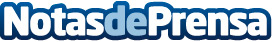 Vision Direct promueve la salud visual con su nueva aplicación 'Problemas de Visión'Sólo dos de cada cinco españoles se revisa la vista. La herramienta desarrollada por Vision Direct permite a los usuarios identificar problemas de visión y sus causas.Datos de contacto:Beatriz RamirezHead of InternationalNota de prensa publicada en: https://www.notasdeprensa.es/vision-direct-promueve-la-salud-visual-con-su_1 Categorias: Medicina Sociedad Otras ciencias http://www.notasdeprensa.es